ЧЕРКАСЬКА МІСЬКА РАДА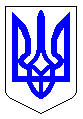 ЧЕРКАСЬКА МІСЬКА РАДАВИКОНАВЧИЙ КОМІТЕТРІШЕННЯВід 25.01.2017 № 94Про відмову у погодженні заявищодо можливості розміщення ТСФОП Зольдіну Б.І. побульв. Шевченка, 335Розглянувши заяву фізичної особи-підприємця Зольдіна Бориса Ізраілевича, відповідно до ст. 31, ст. 40 Закону України «Про місцеве самоврядування в Україні», пункту 4.3 Положення про розміщення тимчасових споруд для провадження підприємницької діяльності у м. Черкаси (зі змінами), затвердженого рішенням Черкаської міської ради від 05.04.2012 № 3-753, виконавчий комітет Черкаської міської радиВИРІШИВ:1. Відмовити фізичній особі-підприємцю Зольдіну Борису Ізраілевичу у погодженні заяви від 03.08.2016 № 25767-ТС1 щодо можливості розміщення тимчасової споруди (кіоску ремонту годинників) по бульв. Шевченка, 335.2. Управлінню планування та архітектури департаменту архітектури та містобудування надати замовнику лист про відмову щодо реалізації намірів розміщення ТС (додається).3. Контроль за виконанням рішення покласти на директора департаменту архітектури та містобудування Савіна А.О.Міський голова 						 		          А. В. БондаренкоДодаток до рішення виконавчого комітетувід ___________    № ________Лист про відмову щодо реалізації намірів розміщення ТСФОП Зольдіну Борису Ізраілевичу (заява від 03.08.2016 № 25767-ТС1)Можливість розміщення торгового кіоску ремонту годинників (в тексті – ТС) по бульв. Шевченка, 335, площею до 3 кв. м не погоджено. Відповідно до вимог рішення Черкаської міської ради від 05.04.2012 № 3-753 «Про затвердження схеми розміщення тимчасових споруд та внесення змін до рішень Черкаської міської ради» (зі змінами, далі - Рішення):забороняється розміщувати стаціонарні ТС на зупинці маршрутних транспортних засобів у радіусі 20 м від встановленого дорожнього знаку, що позначає зупинку;стаціонарні ТС повинні розміщуватись до будинків та інших споруд на відстані, яку слід приймати залежно від ступеня їх вогнестійкості згідно ДБН 360-92**, але не менше 10 м;забороняється розміщення ТС ближче ніж за 5 м до проїжджої частини вулиць і доріг;заборонено розміщення ТС ближче 15 метрів від вікон будівель;забороняється розміщення ТС на відстані пішохідної доступності менше 100 м від стаціонарних об’єктів торгівлі (ринків).Встановлення тимчасових споруд для провадження підприємницької діяльності здійснюється в порядку, встановленому рішенням Черкаської міської ради, на підставі та відповідно до паспорта прив'язки ТС, наданого управлінням планування та архітектури департаменту містобудування Черкаської міської ради. Розміщення ТС самовільно (без паспорту прив’язки ТС) забороняється. Начальник управління планування та архітектури департаменту архітектури та містобудування							                В.В. ЧернухаЧеркаської міської ради 